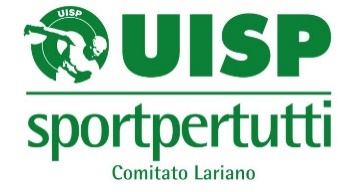 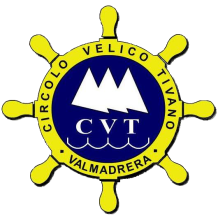 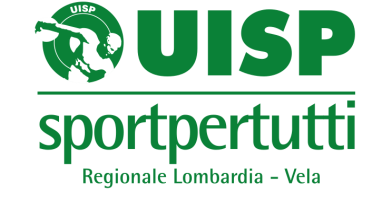 UISP COMITATO TERRITORIALE LARIANOorganizzain collaborazione conUISP VELA LOMBARDIA e CIRCOLO VELICO TIVANOPRESSO IL CIRCOLO VELICO TIVANO a.s.d.SICUREZZA “ISTRUZIONI PER L’USO”CORSO AGGIORNAMENTO TECNICOvalido per l' aggiornamento biennale obbligatorioTECNICI EDUCATORI DELLA VELA UISPMODULO ISCRIZIONE(da inviare entro e non oltre il 10 Aprile 2018 a )Cognome __________________________Nome____________________________Luogo e data di nascita_________________________________________________Codice Fiscale________________________________________________________Residenza_________________________Cap_______Città____________________Telefono__________________________e-mail______________________________Chiede di partecipare al corso:Costo € 100 da saldare all’atto dell’iscrizione tramite bonifico intestato aCircolo Velico TivanoBCC Oggiono  (Lc)IBAN: IT04G0832951610000000270253allego:copia bonificocopia carta identitàcopia tessera UISP "D" in corso di validitàRequisiti di accesso al Corso:Essere socio UISPTessera UISP “D” in corso di validitàAttestato/tesserino “Istruttori TED”Note: avranno precedenza i soci UISP TED che richiedono il corso completo in ordine di presentazione della domanda.Data____________________________ Firma______________________________In qualità di:□      Socio UISP  TED□    Socio UISP□  Aggiornamento TED□  Corso BLSD□  Aggiornamento Costo:       □ 100 € Corso completo□ 80 € Solo aggiornamento TED□ 40 € Solo BLSD